玉环市中学教师招聘各岗位专业要求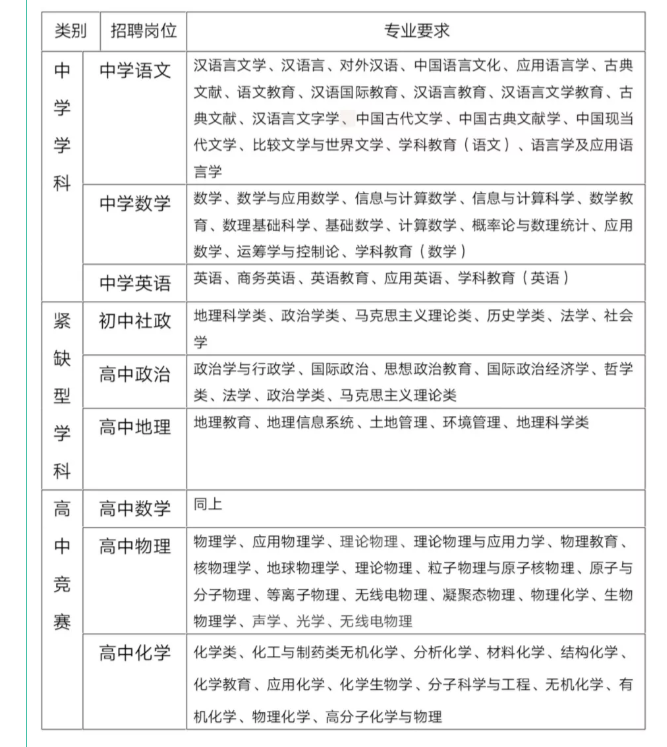 